Fire Risk Assessment 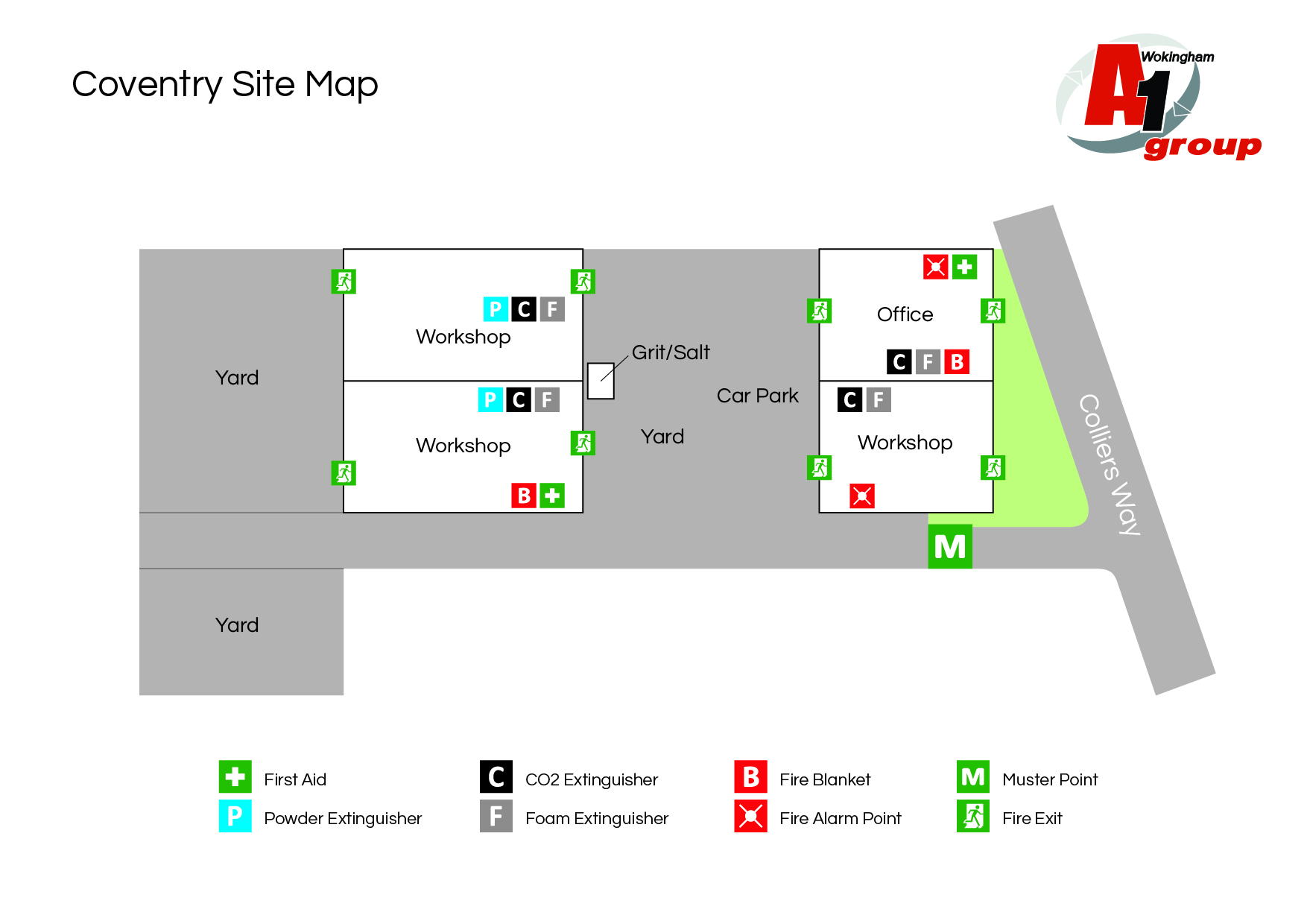 1.Premises ParticularsPREMISES NAME:USE OF PREMISES:A1 Loo Hire Coventry DepotToilet / Welfare Unit storage, workshop and officesADDRESS:OWNER/EMPLOYER/PERSON IN CONTROL OF WORKPLACE:Unit 2B & 2CCasey OwenSpringhill Industrial Estate,TELEPHONE NUMBER:Coventry, CV7 8HN01575 54 11 99DATE OF RISK ASSESSMENT:DATE OF REVIEW:23rd October 2019October 2020NAME AND RELEVANT DETAILS OF THE PERSON WHO CARRIED OUT THE FIRE RISK ASSESSMENT:Sean Whittle, FCIPD H&S ConsultantHR & Business Solutions Limited6 Tamar Drive, Keynsham, Bristol, BS31 1PP2.General Statement of PolicySTATEMENT:It is the policy of the A1 Group to protect all persons including employees, customers, contractors and members of the public from potential injury and damage to their health which might arise from work activities.The company will provide and maintain a safe and healthy working environment, equipment, and systems of work for all employees, and to provide such information, training and supervision as they need for this purpose. The company will give a high level of commitment to health and safety and will comply with all statutory requirements.3.Management SystemsCOMMENTARY:The Fire Safety Management plan is contained within the Health & Safety file and is kept in the General Office on the Coventry Depot and copies are also held by the Office Manager, the Health & Safety Representative and H&S Consultant as well as the Staff and Client Back Office system. It confirms that a fire risk assessment will be completed and reviewed periodically every 6 months to ensure adequate fire safety. The fire risk assessment will follow the 5- step narrative method as advocated by the Employers Guide. The significant findings will be recorded and any deficiencies identified by the fire risk assessment process will be prioritised and rectified accordingly.Although having overall responsibility for fire safety matters the A1 Group has made the Health & Safety Representative responsible for fire safety matters at the Coventry Depot and is supported by the H&S Consultant for the Group which includes the fire risk assessment and all matters appertaining to it.This person will be responsible for:-• Deciding the fire safety protective and preventative measures• Informing other responsible persons what they are• Ensuring they are implemented and communicated to other employees• Ensuring co-ordination between other responsible personsFire Safety will be an agenda item for the monthly H&S meeting.The other responsible persons are shown on the schematic (attached). They will be responsible for the fire safety measures as shown. The Health & Safety Consultant will be responsible for monitoring the effectiveness of the fire risk assessment process and its implementation.4.General Description of PremisesDESCRIPTION:The Coventry depot comprises of two separate buildings one housing ground floor general office with separate kitchen/toilet/accommodation facilities and Warehouse. The other building is adjacent to the main office building and comprises of two large units one is a Workshop the other is Warehouse. There is also a small mezzanine floor above the kitchen area in the workshop and a separate office to the rear of this unit. There is a large workshop (which houses spares materials / vehicles in for repair and a spares area for the toilets and welfare units) the other unit is for spare equipment and materials. There are also toilet facilities to the front of the Warehouse area. The small yard area to the back of the two units which is used for toilet storage and a wash down cleaning area. There is additional space in between the two buildings for vehicle parking and a small yard area which is opposite the main yard which also houses addition toilets. The perimeters to both yards are protected with steel fencing and CCTV and both yards are well lit. At the time of the visit approximately 145 people (9 based at Coventry) were employed within the A1 Group business, with around 4 on the Coventry site at any time serving the operational needs of the business.OCCUPANCYSIZETIMES THE PREMISES ARE IN USE:BUILDING FOOTPRINT (METERS X METERS):8am – 5pm Monday to FridayYard 1 between two buildings = 620 m²Yard 2 rear of workshop = 410 m²Yard 3 = 220 m²Offices/canteen =237 m²workshop/warehouse = 237 m²Total Site = 1504 m²TOTAL NUMBER OF PERSONS EMPLOYED AITHIN THE PREMISES AT ANY ONE TIME:NUMBER OF FLOORS:42 one in workshop above workshop/warehouseTOTAL NUMBER OF PERSONS WHO MAY RESORT TO THE PREMISES AT ANY ONE TIME:NUMBER OF STAIRS:101 - in workshop/warehouse leading to mezzanine floor area which contains storage and office 5.Fire Safety Systems within the PremisesFIRE WARNING SYSTEM: (i.e. AUTOMATIC FIRE DETECTION, BREAK-GLASS SYSTEM TO BS 5839, OTHER)Manual Alarm system located in General Office / Canteen and also in workshop complying with British safety standards BS5839. Smoke detector fitted in general office / canteen and living accommodation EMERGENCY LIGHTING: (i.e. MAINTAINED/NON-MAINTAINED, 1HR/3HR DURATION TO BS 5266)Emergency exits visible – with emergency lighting. Yard area well lit with manual lighting on all building and on perimeter fencing in various locationsOTHER: (i.e. SPRINKLER SYSTEM TO LPC RULES BS 5306)No sprinkler system present on site. There is a hose system in yard area if required6.Plan Drawing7.Indentify Fire HazardsSOURCES OF IGNITION:The following ignition sources are those commensurate with office premises. Kitchen area in general office – microwave/kettle/toasterPaper is stored in cupboards in office areaSmoking is not allowed in the building but should be 4mtrs away from entranceWaste bins – emptied weeklyThe following ignition sources are those commensurate with workshop Combustible materials in workshop – solvents / fuel / cleaning materialsCanteen area – kitchen with microwave/kettle/toaster/fryer Yard area – there are no combustible materials or ignition sources in the yard  and therefore should be considered low riskSOURCES OF FUEL:The sources of fuel commensurate with office premises are as follows:Office - the majority of the work is completed on computers so there are not vast amounts of paper. Paper for printers etc. is stored away in stationary cupboard which is kept locked. Waste paper bins are emptied weekly and the waste is removed from site. There are files stored on shelvesThe sources of fuel commensurate with workshop premises are as follows: Oil for vehiclesNo petrol stored on siteWORK PROCESSES:The work processes are commensurate with office and workshop premises. There are no processesthat pose a significant fire hazard in the office. In the workshop grinding and use of Oxyacetyleneare limited to workbenches which are clear of combustible material.A competent electrician maintains all the electrical equipment. There is a service level agreement with an outside contractor to service all IT equipment. The company policy is the close down all electrical equipment at night.STRUCTURAL FEATURES THAT COULD PROMOTE THE SPREAD OF FIRE:STRUCTURAL FEATURES THAT COULD PROMOTE THE SPREAD OF FIRE:The office premises were built around 90’s. All services and compartments are adequately fire stopped and there are no voids or false ceilings. The workshop and Warehouse are large open spaces with numerous fire exitsThe office premises were built around 90’s. All services and compartments are adequately fire stopped and there are no voids or false ceilings. The workshop and Warehouse are large open spaces with numerous fire exits8.Fire Safety Signs and NoticesCOMMENTARY:There are adequate fire safety signs and notices on the premise. All exit routes and fire safety equipment are adequately signposted.9.Fire Warning SystemCOMMENTARY:There are a number of manual fire warning systems on site comprising of a switch system to activate alarm. They will warn persons on site including visitors to evacuate the building and locate in the fire evacuation point at the front of the building10.Emergency Lighting SystemCOMMENTARY:There is emergency lighting system in the general office / canteen. The Workshop/Warehouse as a number of fire exits with warning signs above the appropriate fire doors – which do not have emergency lightening. There are two fire exits in the general office. The yard area has adequate emergency lighting which can be activated manually if required.11.Fire Fighting EquipmentCOMMENTARY:There is sufficient number of correct type of extinguishers located throughout the general office /canteen/yard area/workshop and warehouse area. These are serviced annually and staff are trained in their use. 12.Management - MantenanceManagement - MantenanceManagement - MantenanceIS THERE A MAINTENANCE PROGRAMME FOR THE FIRE SAFETY PROVISIONS IN THE PREMISES?IS THERE A MAINTENANCE PROGRAMME FOR THE FIRE SAFETY PROVISIONS IN THE PREMISES?YESNOCOMMENTARY:COMMENTARY:COMMENTARY:COMMENTARY:All firefighting equipment is serviced annually by TVF, 59/69 Queens RoadHigh Wycombe, HP13 6AH, ENGLAND / Fire Alarms serviced annually by TVF, 59/69 Queens Road High Wycombe, HP13 6AH, ENGLANDAll firefighting equipment is serviced annually by TVF, 59/69 Queens RoadHigh Wycombe, HP13 6AH, ENGLAND / Fire Alarms serviced annually by TVF, 59/69 Queens Road High Wycombe, HP13 6AH, ENGLANDARE REGULAR CHECKS OF FIRE RESISTING DOORS, WALLS AND PARTIONS CARRIED OUT?YESNOCOMMENTARY:COMMENTARY:COMMENTARY:Carried out by Depot Manager ARE REGULAR CHECKS OF ESCAPE ROUTES AND EXIT DOORS CARRIED OUT?YESNOCOMMENTARY:COMMENTARY:COMMENTARY:Yes a weekly check is conducted by the Depot ManagerARE REGULAR CHECKS OF FIRE SAFETY SIGNS CARRIED OUT?ARE REGULAR CHECKS OF FIRE SAFETY SIGNS CARRIED OUT?YESNOCOMMENTARY:COMMENTARY:COMMENTARY:COMMENTARY:Yes a weekly check is conducted by the Depot ManagerYes a weekly check is conducted by the Depot ManagerIS THERE A MAINTENANCE REGIME FOR THE FIRE WARNING SYSTEM?IS THERE A MAINTENANCE REGIME FOR THE FIRE WARNING SYSTEM?YESNOCOMMENTARY:COMMENTARY:COMMENTARY:COMMENTARY:Yes a weekly check is conducted by the H&S RepresentativeWEEKLY:ANNUALLY:IS THERE A MAINTENANCE REGIME FOR THE EMERGENCY LIGHTING SYSTEM?IS THERE A MAINTENANCE REGIME FOR THE EMERGENCY LIGHTING SYSTEM?YESNOCOMMENTARY:COMMENTARY:COMMENTARY:COMMENTARY:The lighting in the yard area is tested weeklyWEEKLY:MONTHLY:ANNULALLY:IS THERE MAINTENANCE OF THE FIREFIGHTING EQUIPMENT (BY COMPETENT PERSON?)   IS THERE MAINTENANCE OF THE FIREFIGHTING EQUIPMENT (BY COMPETENT PERSON?)   IS THERE MAINTENANCE OF THE FIREFIGHTING EQUIPMENT (BY COMPETENT PERSON?)   YESNOCOMMENTARY:COMMENTARY:COMMENTARY:COMMENTARY:COMMENTARY:WEEKLY:All firefighting equipment is serviced annually by TVF, 59/69 Queens Road, High Wycombe, HP13 6AH, ENGLAND / Fire Alarms serviced annually by TVF, 59/69 Queens Road High Wycombe, HP13 6AHAll firefighting equipment is serviced annually by TVF, 59/69 Queens Road, High Wycombe, HP13 6AH, ENGLAND / Fire Alarms serviced annually by TVF, 59/69 Queens Road High Wycombe, HP13 6AHANNUALLY:ARE RECORDS KEPT AND THEIR LOCATION IDENTIFIED?ARE RECORDS KEPT AND THEIR LOCATION IDENTIFIED?ARE RECORDS KEPT AND THEIR LOCATION IDENTIFIED?YESNOCOMMENTARY:COMMENTARY:COMMENTARY:COMMENTARY:COMMENTARY:The records for all aspects relating to maintenance issues are kept in general office by the Depot ManagerThe records for all aspects relating to maintenance issues are kept in general office by the Depot ManagerThe records for all aspects relating to maintenance issues are kept in general office by the Depot Manager13.Method for calling the Fire ServiceMethod for calling the Fire ServiceMethod for calling the Fire ServiceMethod for calling the Fire ServiceSPECIFY:Dial 999 from any telephone14.Emergency Action Plan (EAP)COMMENTARY:There is a sufficient Emergency Action Plan attached to this record.15.TrainingCOMMENTARY:Training is provided by the Depot Manager. An annual refresher training is conducted to remind staff of what to do in the event of fire. Also included – How to call the Fire Service, and How to operate the fire alarm system. All personnel including the Managing Director undertake this Training.16.Fire Safety Deficiencies to be rectifiedDEFICIENCY/RECTIFICATION:PRIORTY:DATE TO BE RECTIFIED:DATE RECTIFIED:Lockable cabinet for flammable materials / aerosols and cleaning products which are used on site. 1ImmediateSmoking area is current at front of office needs to be moved at least 4mtres away from the building 1immediateTwo fire extinguishers on site had no indication they were in date and usable 1immediate17.Significant findingsSIGNIFICANT FINDING:CONTROL MEASURE/ACTION:Flammable liquids and cleaning products which are used on site to be stored off floor and in lockable cabinet when not in use Action by H&S RepresentativeTrailing electrical lead to jet wash area need to be moved in order that its not coming out of the door. Action by H&S RepresentativeNo record of last fire drill conductedAction by H&S RepresentativeSPECIFY:SPECIFY:SPECIFY:None present at time of assessmentNone present at time of assessmentNone present at time of assessmentNEED TO CONSULT FIRE SERVICE? (Please circle)YESNOA1 GROUP FIRE SAFETY MANAGEMENT PLANFIRE SAFETY PLAN:RESPONSIBLE PERSON:Person with overall responsibility for Fire Safety.Casey OwenPerson with overall responsibility for Fire Safety.POSITION:Person with overall responsibility for Fire Safety.Depot ManagerFIRE RISK ASSESSMENT:RESPONSIBLE PERSON:Person responsible for carrying out and review.Sean Whittle, FCIPDPerson responsible for carrying out and review.POSITION:Person responsible for carrying out and review.H&S Advisor MAINTENANCE PROGRAMME:RESPONSIBLE PERSON:Person responsible for:Maintenance of Fire Safety provisionsFire AlarmEmergency LightingFire Fighting EquipmentEscape routesFire Safety signs and noticesCasey OwenPerson responsible for:Maintenance of Fire Safety provisionsFire AlarmEmergency LightingFire Fighting EquipmentEscape routesFire Safety signs and noticesPOSITION:Person responsible for:Maintenance of Fire Safety provisionsFire AlarmEmergency LightingFire Fighting EquipmentEscape routesFire Safety signs and noticesDepot Manager EMERGENY ACTION PLAN:RESPONSIBLE PERSON:Person responsible for production and reviewClive OwenPerson responsible for production and reviewPOSITION:Person responsible for production and reviewGeneral Manager STAFF TRAINING:RESPONSIBLE PERSON:Person responsible:Fire Safety Training of all staffImplementing Fire DrillsCasey Owen  Person responsible:Fire Safety Training of all staffImplementing Fire DrillsPOSITION:Person responsible:Fire Safety Training of all staffImplementing Fire DrillsDepot ManagerA1 GROUP EMERGENCY ACTION PLANASSEMBLY POINT:In front of main office building ACTION ON DISCOVERY OF FIRE:Sound the alarm using the nearest fire alarm call pointLeave the building by the nearest fire exitDo not re-enter the buildingReport to the assembly pointCall the fire brigade by mobile phone (after leaving the building)Liaise with the fire brigade on their arrivalOnly attempt to tackle small fires if confident to do so using the correct firefighting equipment Do not put yourself at riskACTION ON HEARING ALARM:Leave the building by the nearest fire exitDo not re-enter the buildingReport to the assembly pointCall the fire brigade by mobile phone (after leaving the building)Liaise with the fire brigade on their arrivalVISITORS:Ensure all visitors and contractors are taken to the assembly pointAssist any disabled persons with their evacuation as necessary